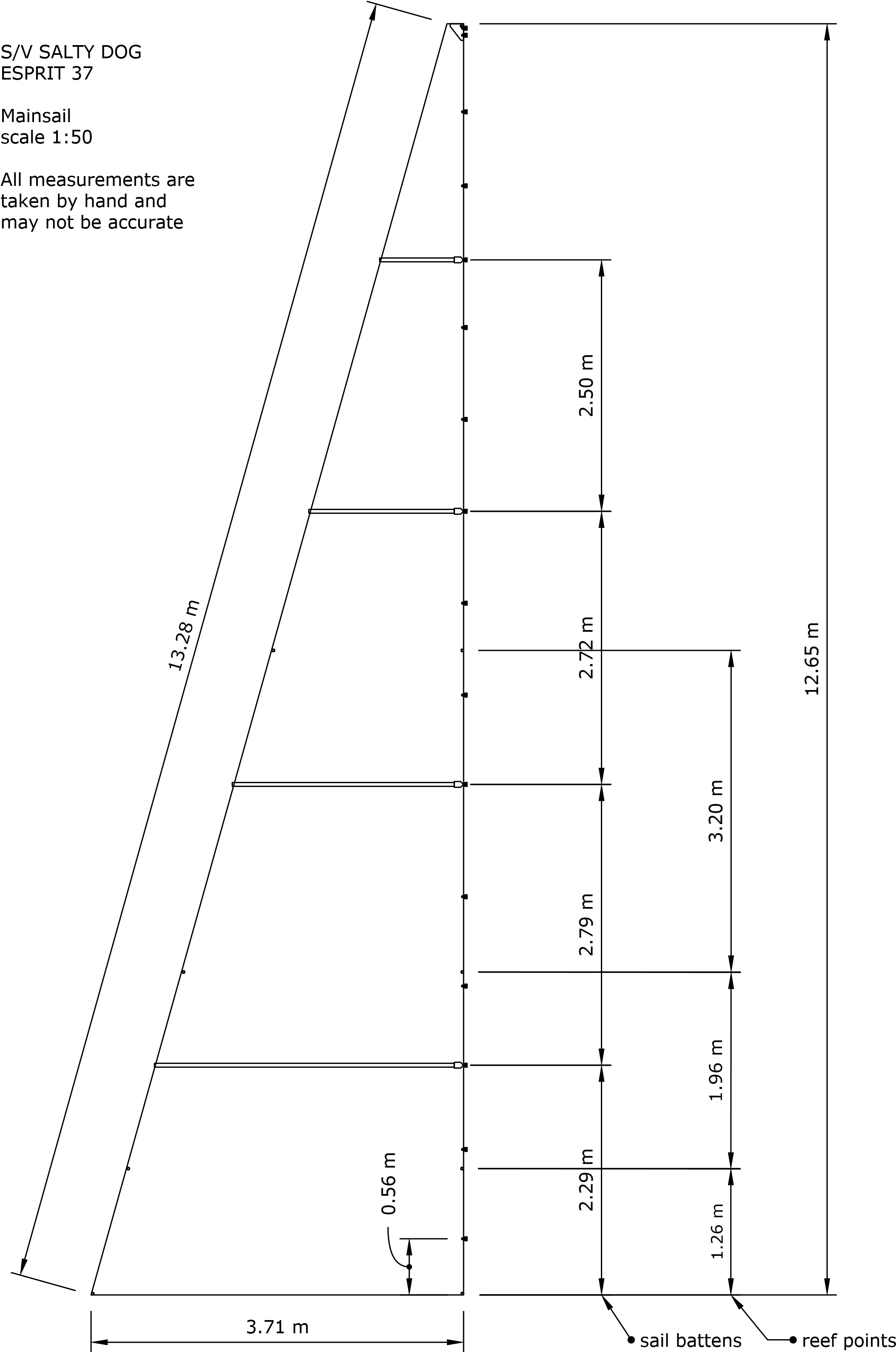 EXISTING MAINSAIL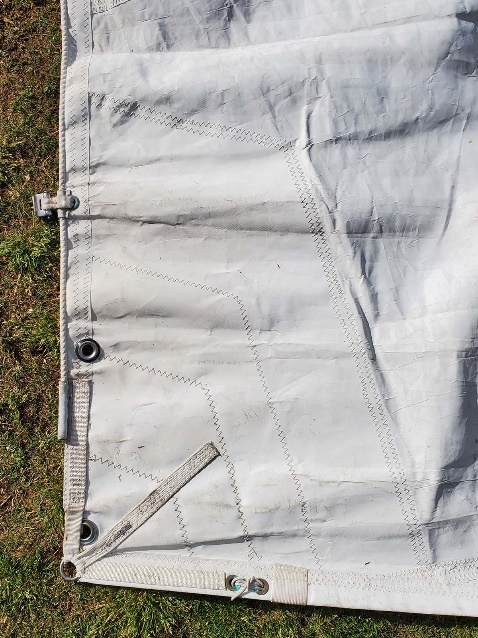 Photo 1Mainsail Tack with pressed eyes for Cunningham or downhaul. Luff rope is not used.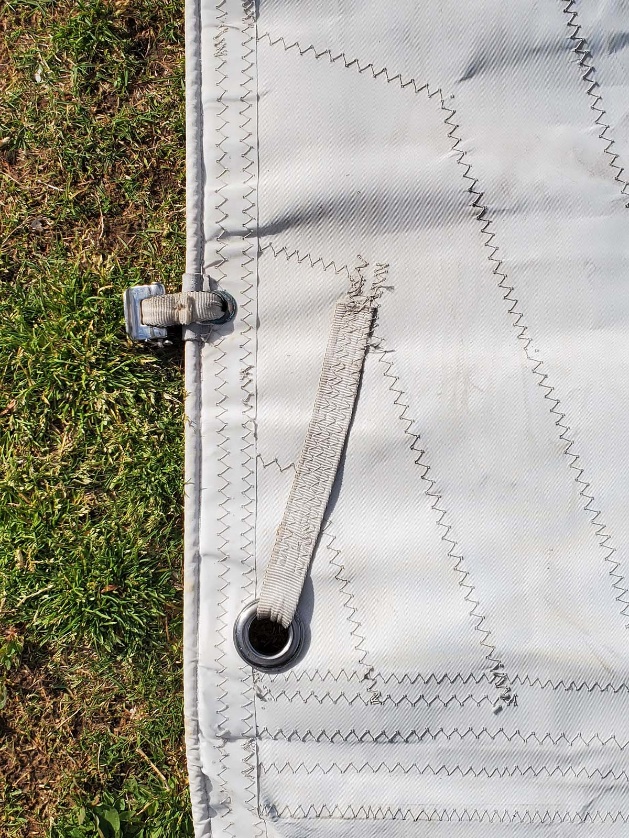 Photo 2 First Reef Point and sail slide (Strong SH-600)For sail slides and full batten hardware systems please visit:https://ultrafurl.com/products/strong-sail-track/track-and-slide-system/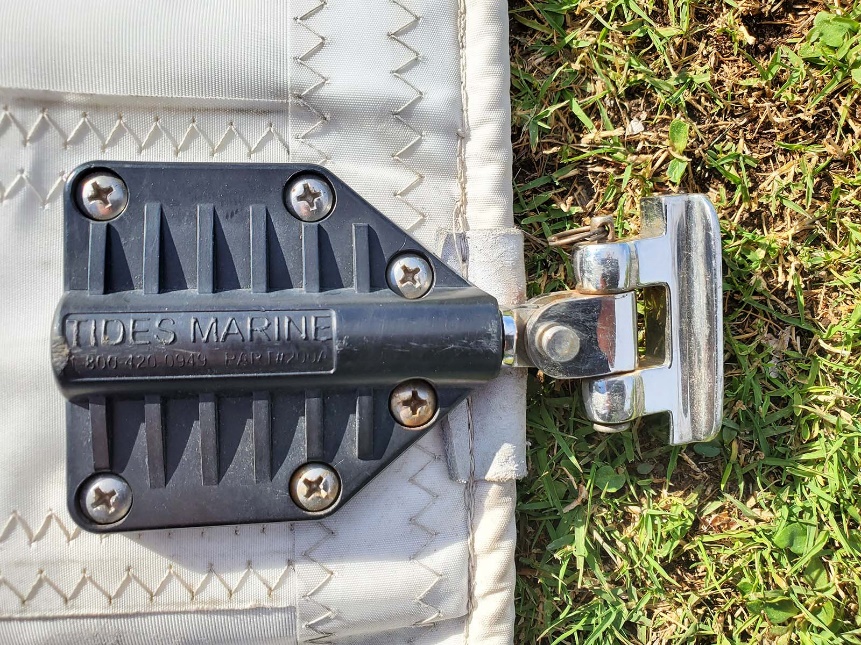 Photo 3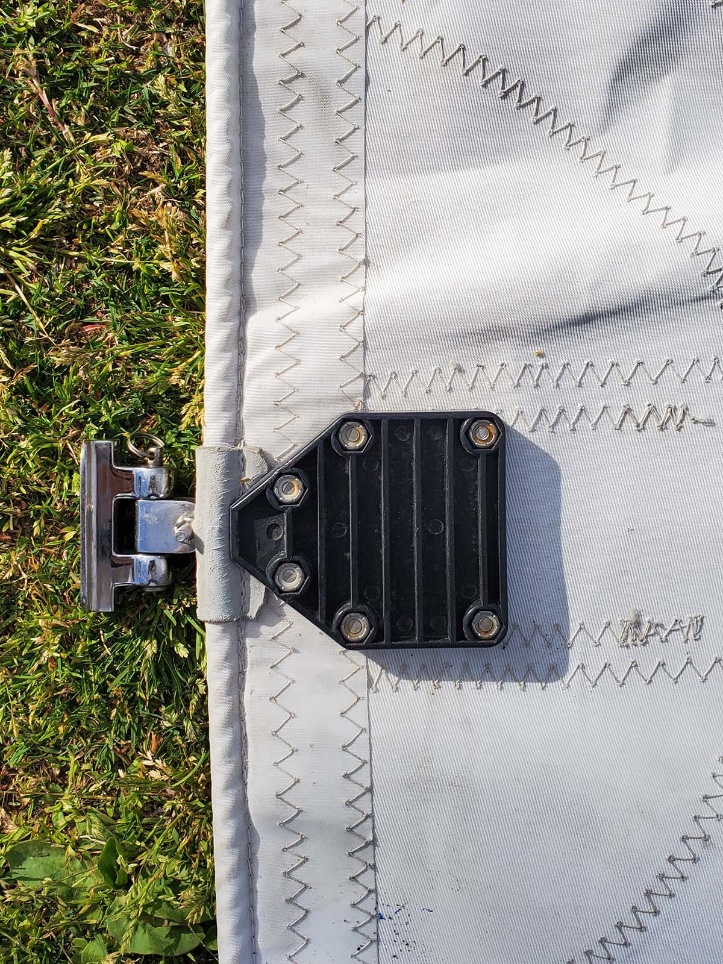 Photo 4Full Batten Hardware (Strong SH-200A) plus Slide (Strong SH-400)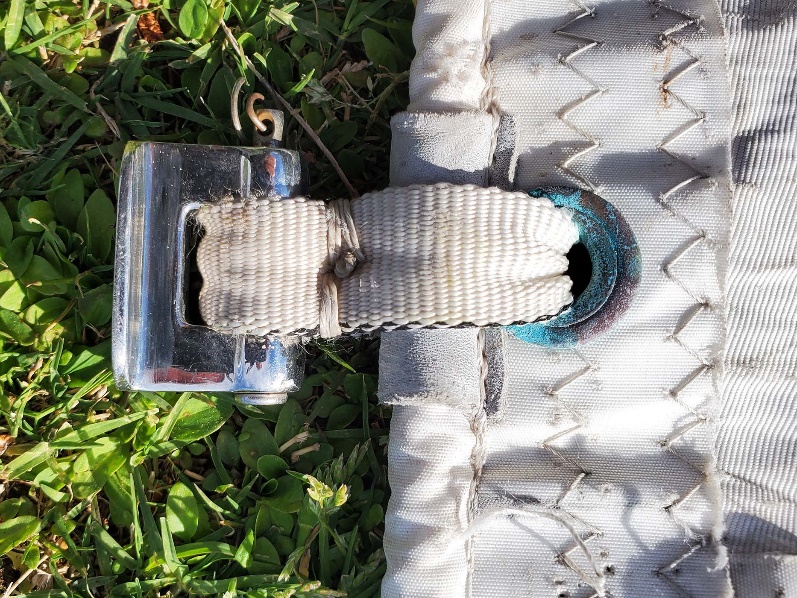 Photo 5Detail SH-600 Slide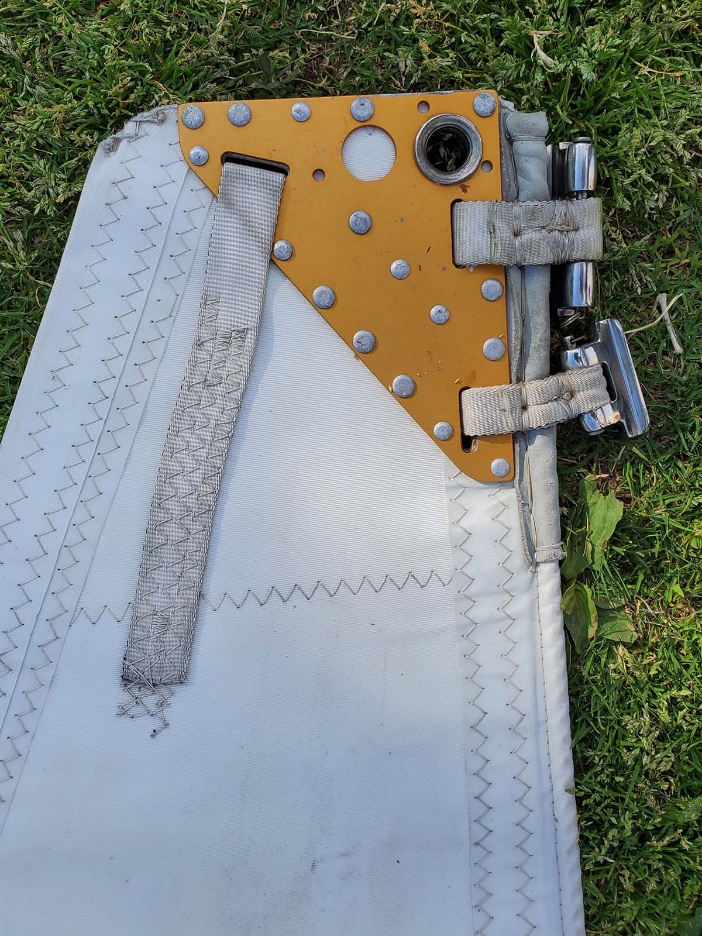 Photo 6Headboard with one SH-600 slide and one SH-401 Slide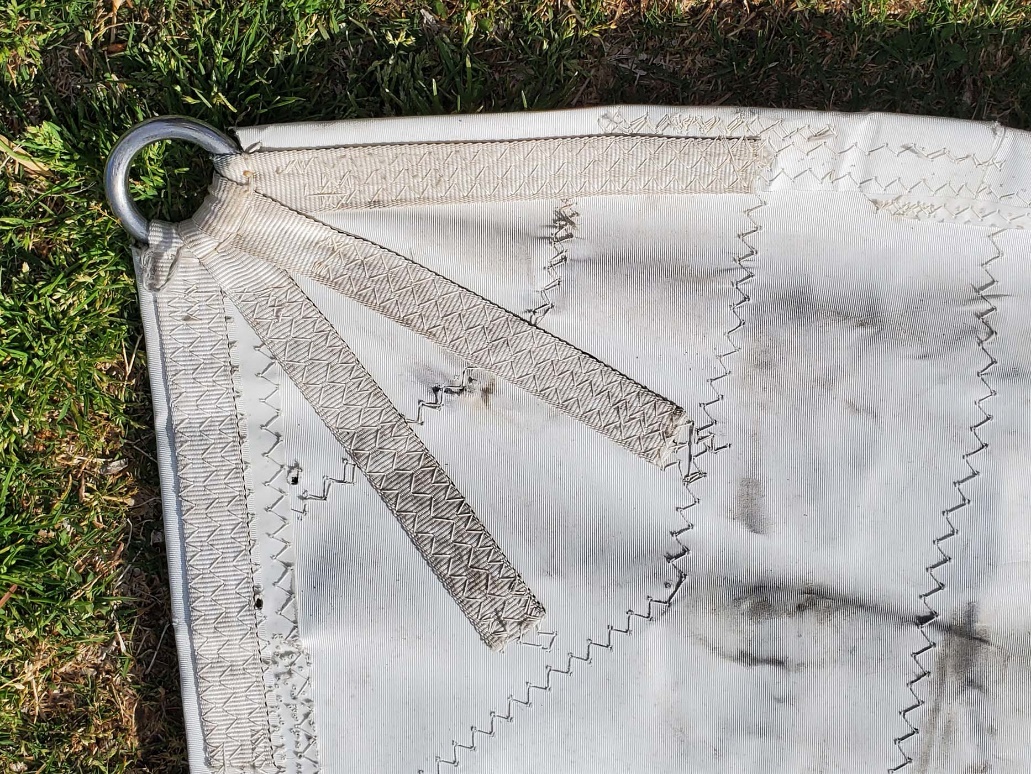 Photo 7Clew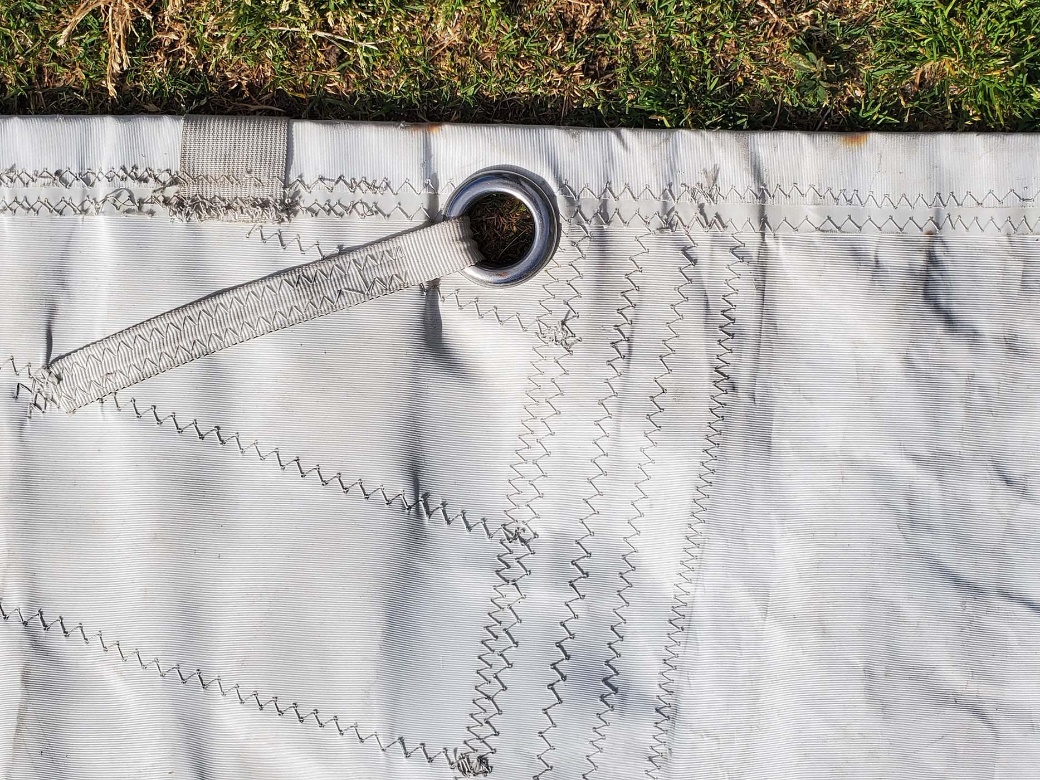 Photo 8Reef Point in Leech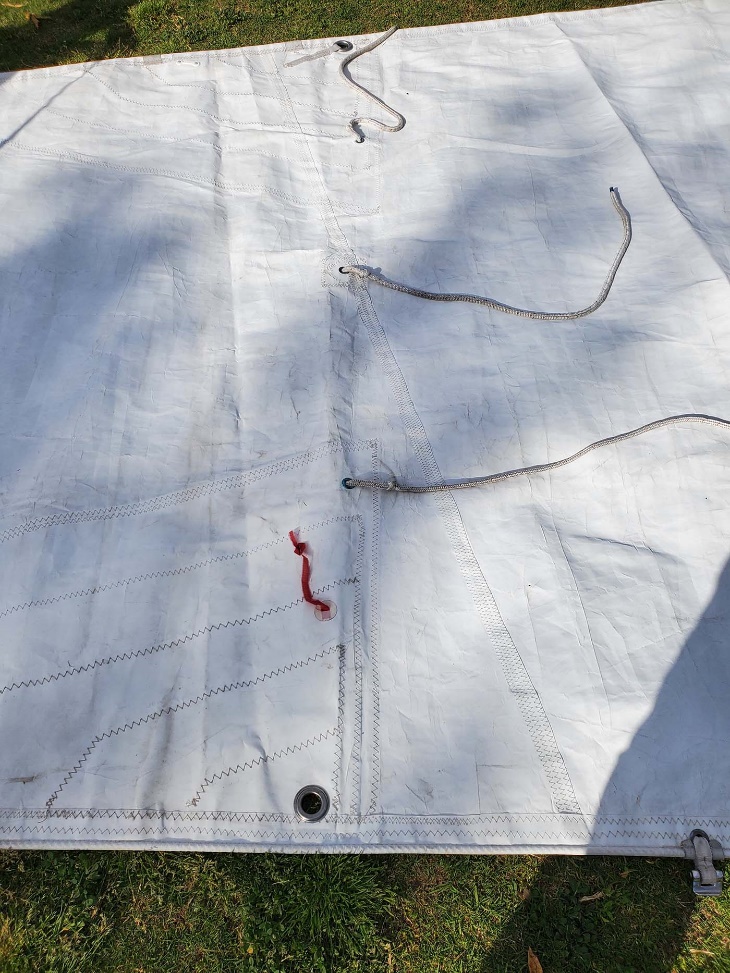 Photo 9reefing pennants or cringles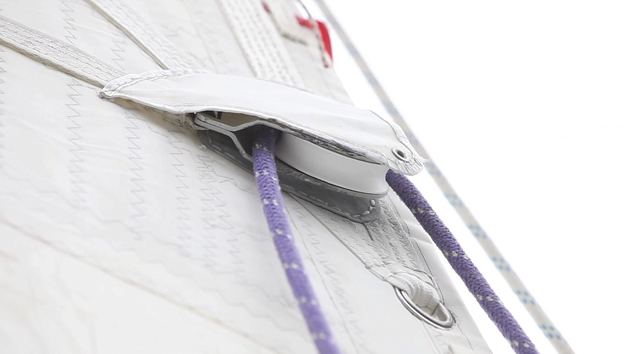 Photo 10Suggestion of having webbing for reefing block attachment (both luff and leach) AND a pressed eye just  below in case block fails. (photo is not my old sail)MAINSAIL HARDWARE AND RIGGING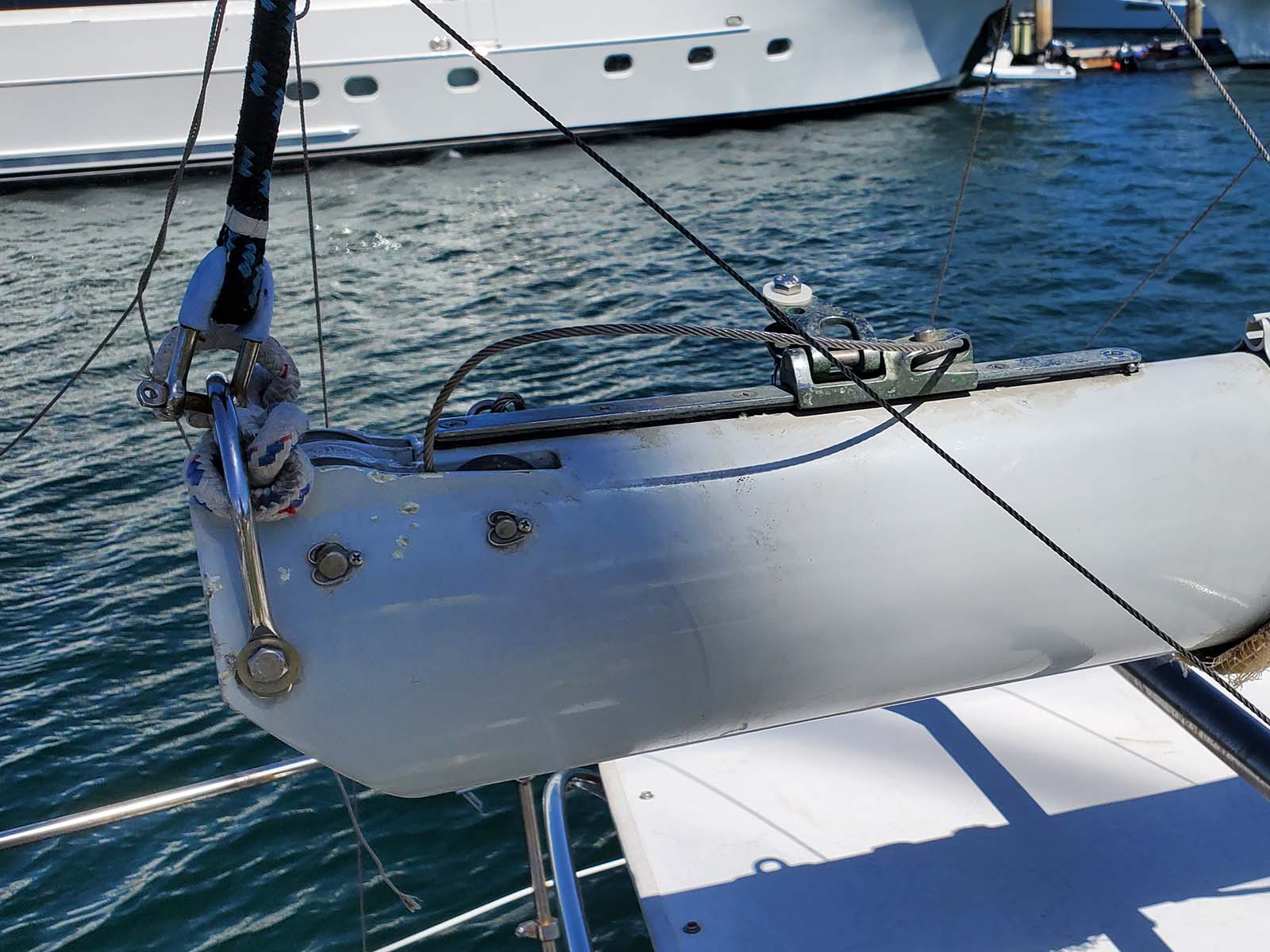 Photo 11Outhaul Car (Moves 10”)Both Max Leech and E are measured in the furthest position)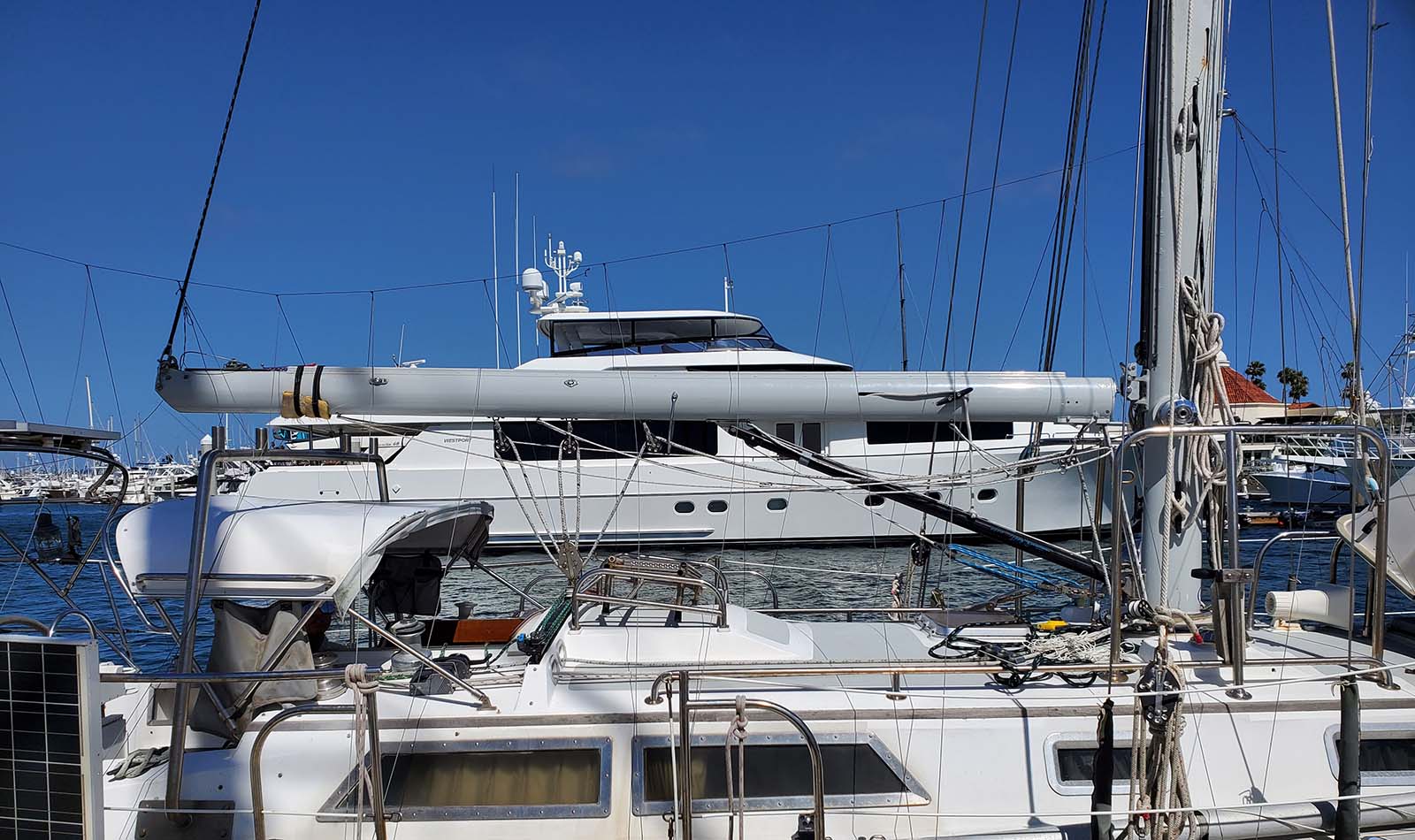 Photo 12Boom (in position that measurements are taken)Rigid Boom Vang. Topping Lift is not rigged in normal conditions.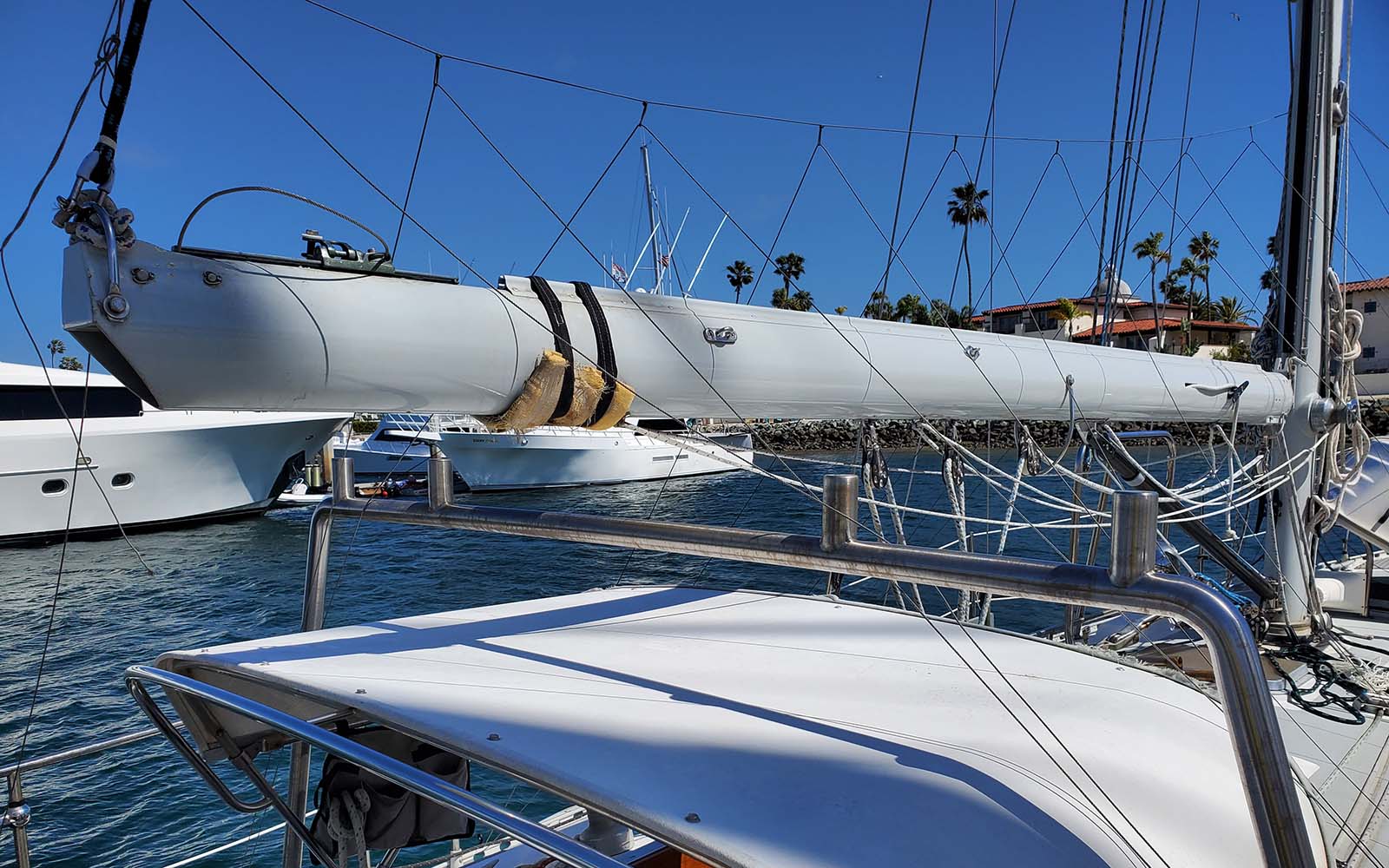 Photo 13Boom clearance over Gallows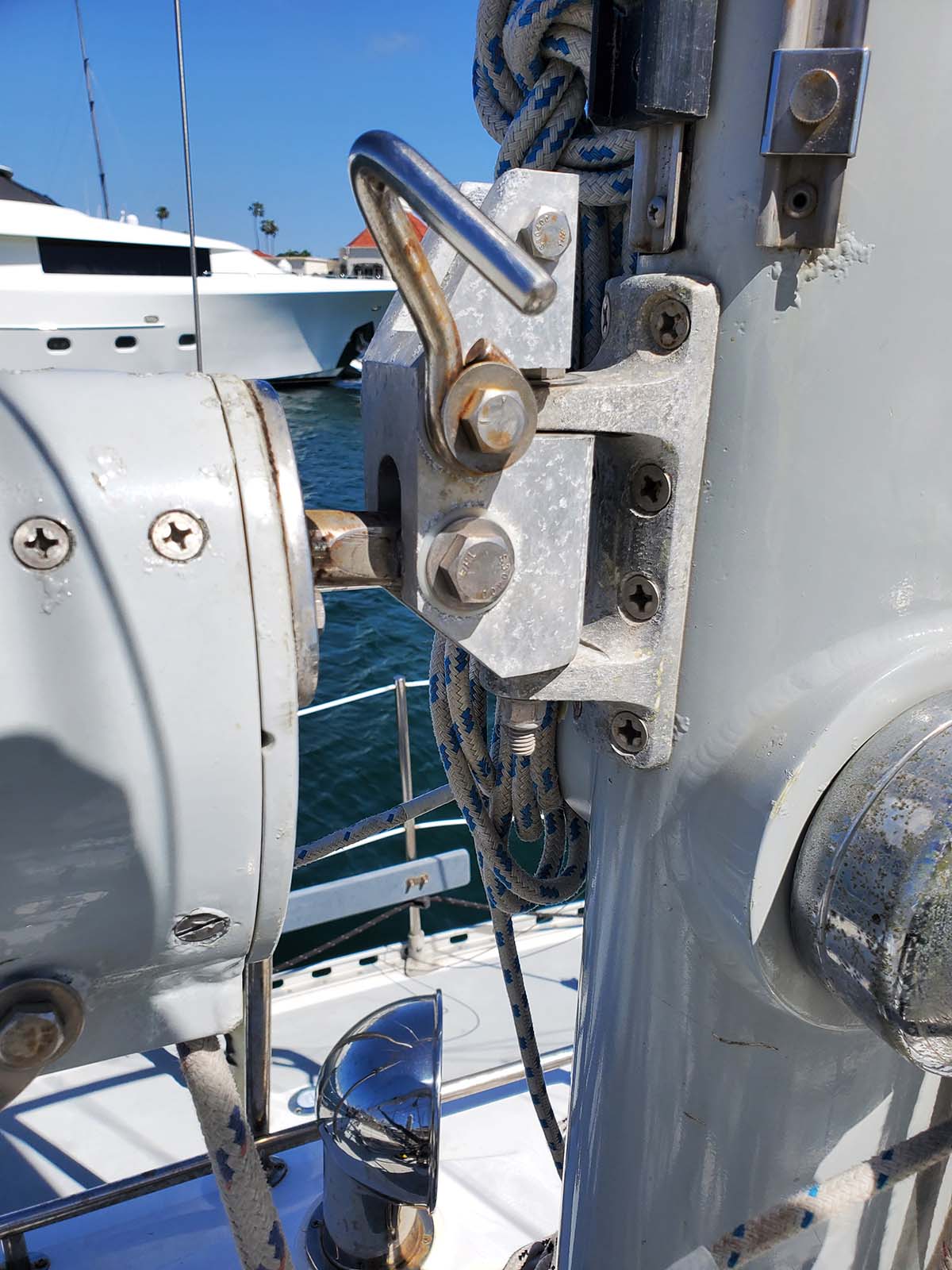 Photo 14Gooseneck and Reef Hook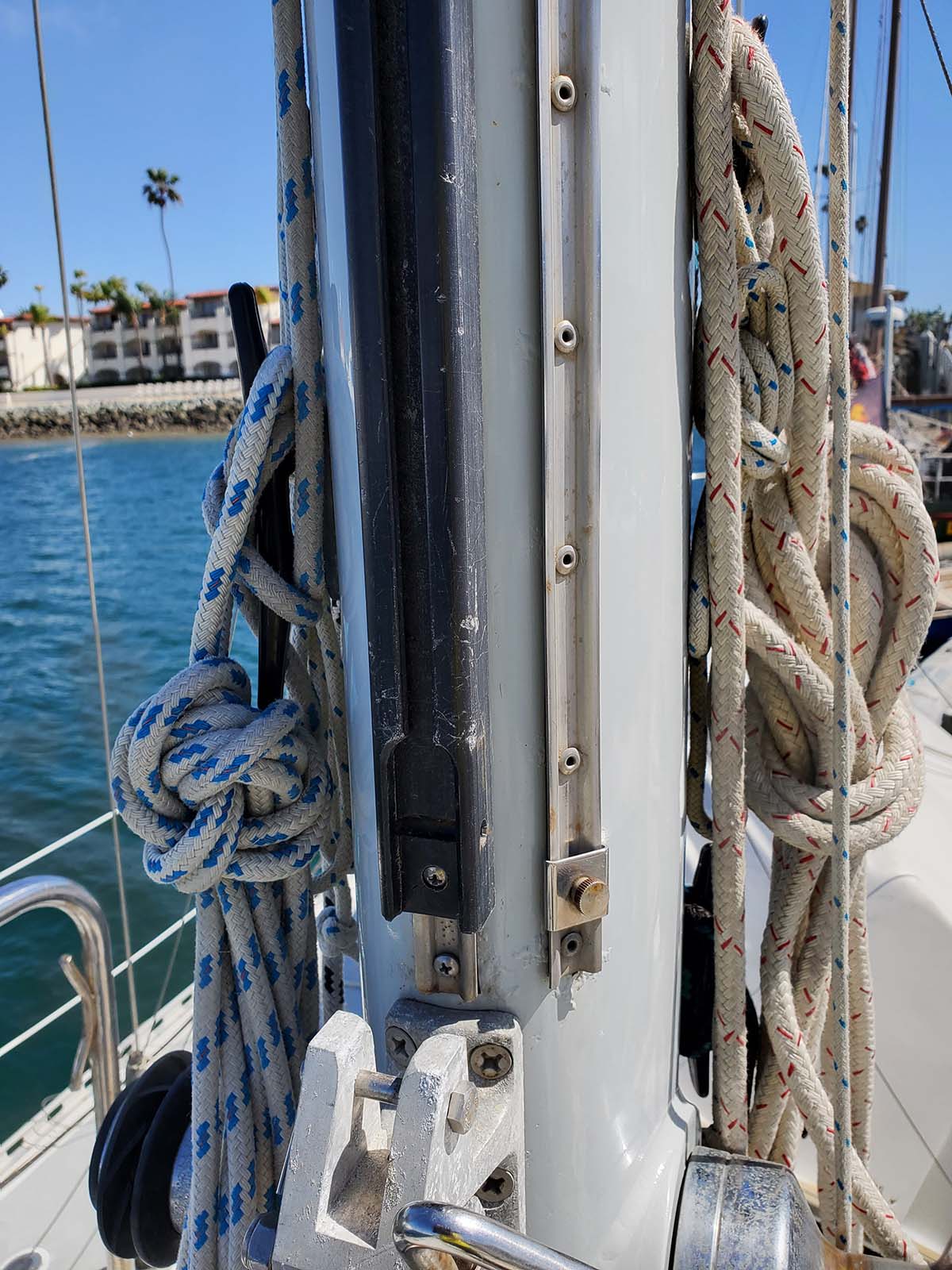 Photo 15Sail Track(Small track on the right is for Trisail)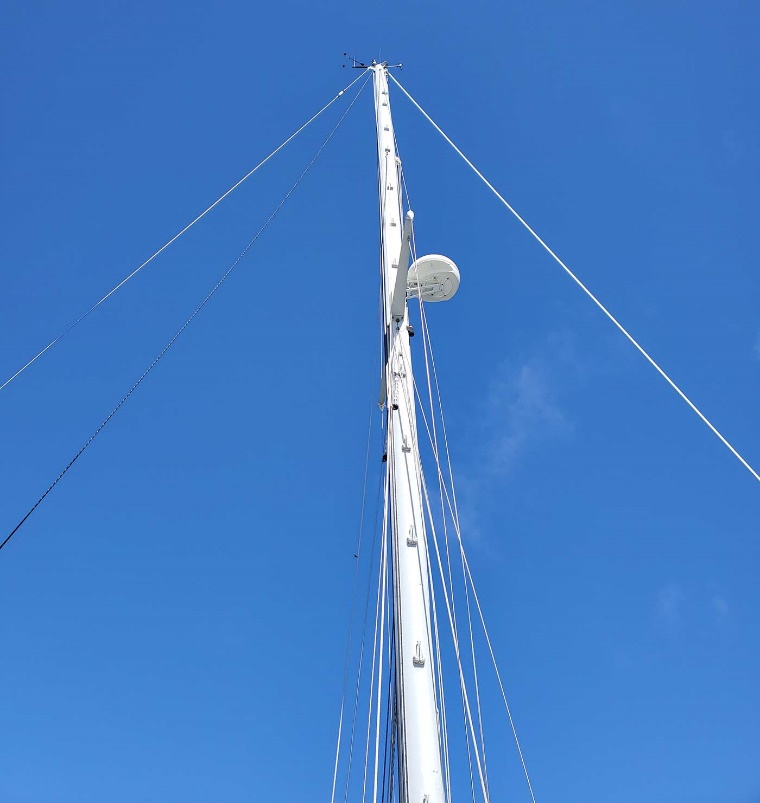 Photo 16MastheadEXISTING HEADSAIL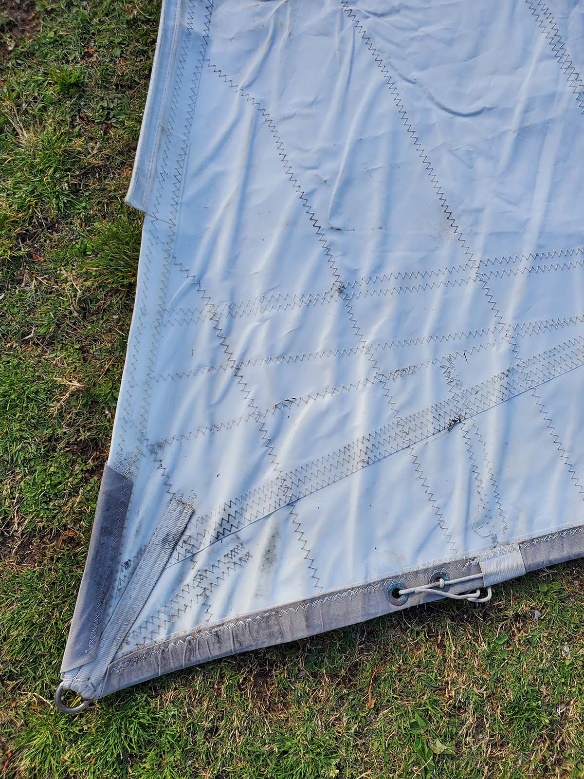 Photo 17Tack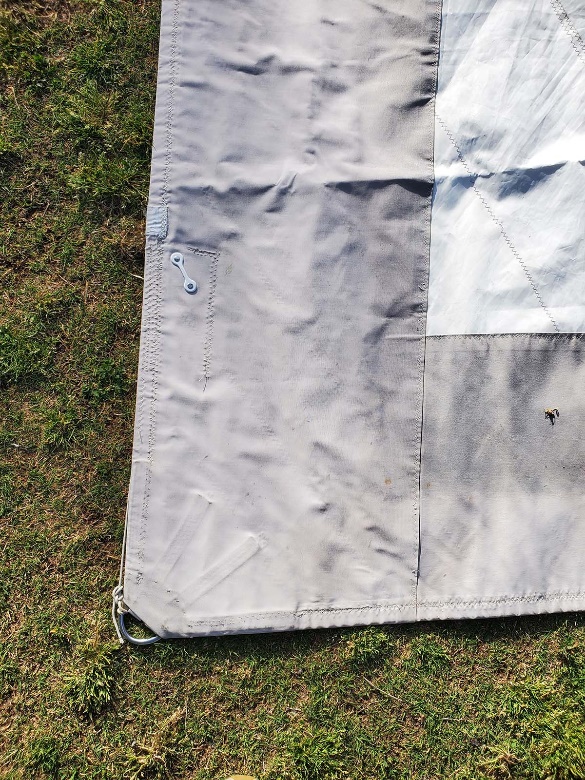 Photo 18Clew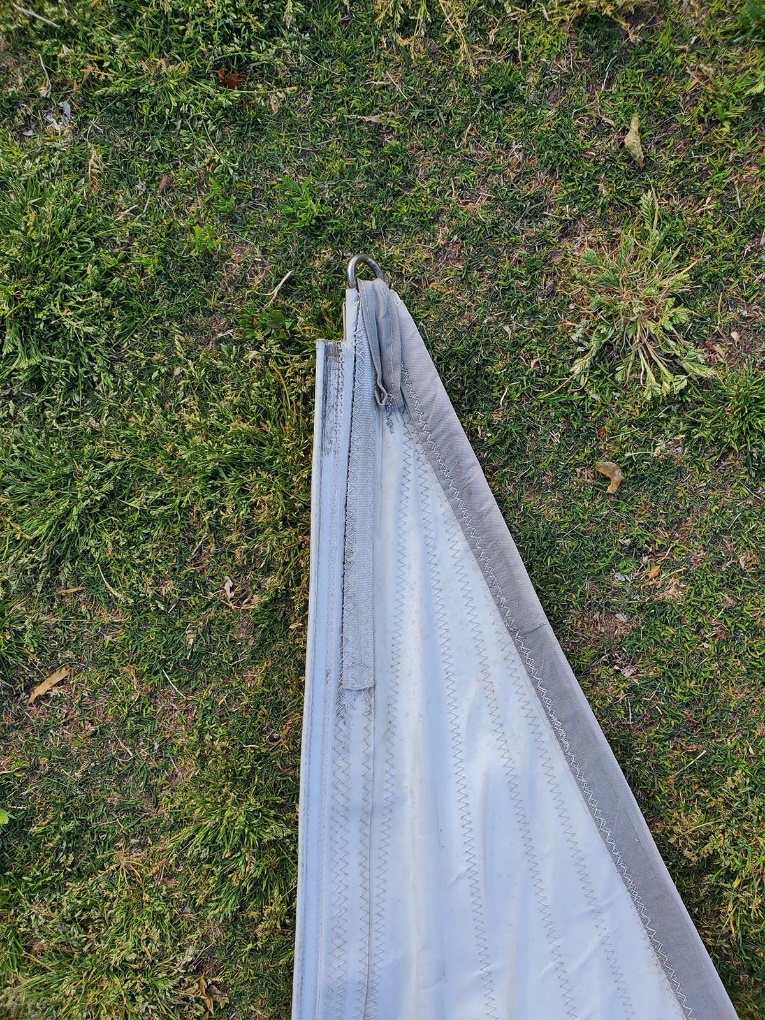 Photo 19head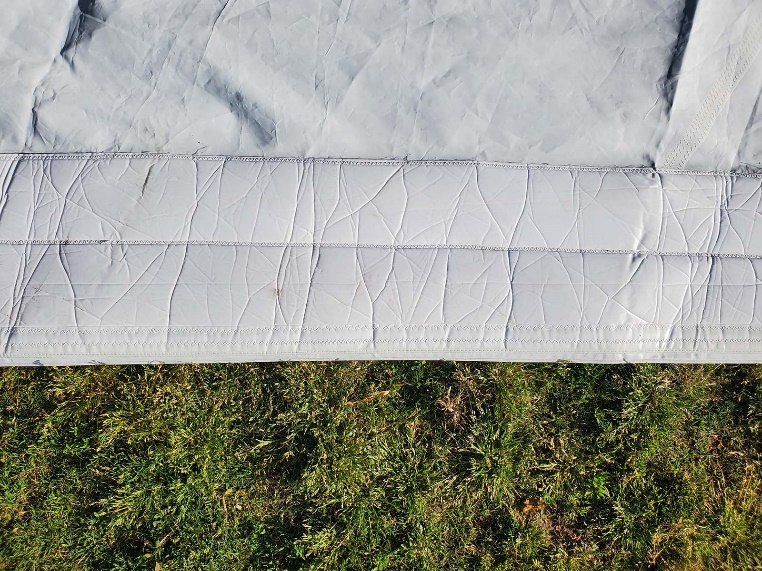 Photo 20LuffHEADSAIL HARDWARE AND RIGGING’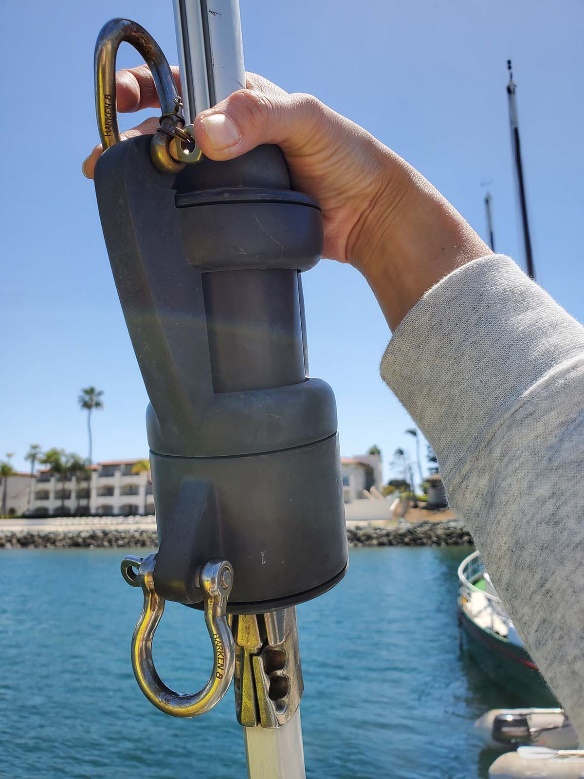 Photo 21Halyard and Head attachment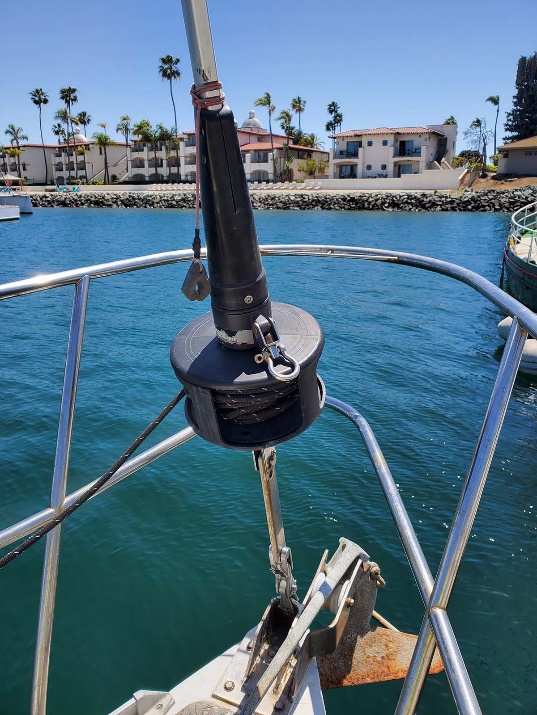 Photo 22Harken Furler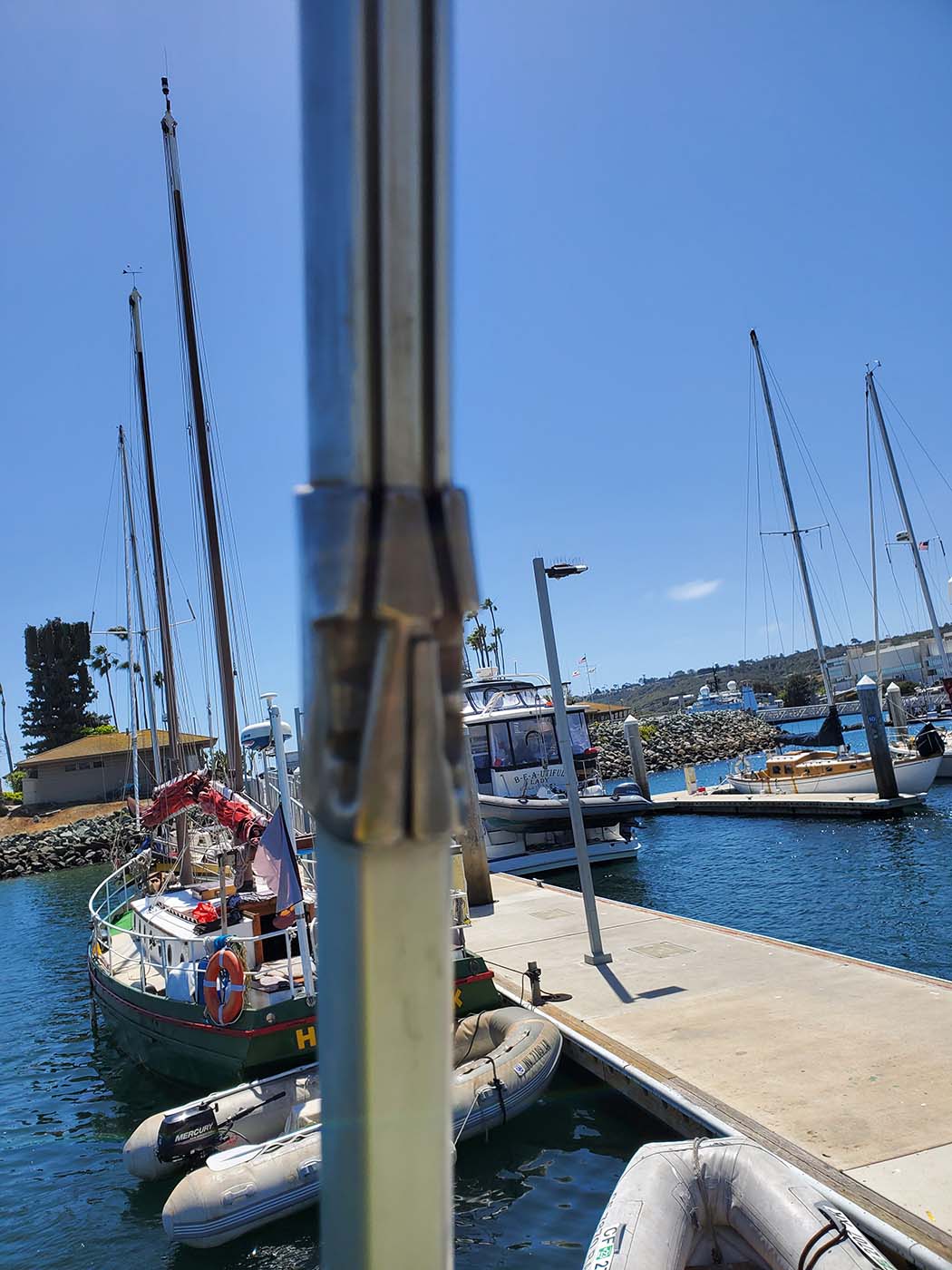 Photo 23Sail Insertion point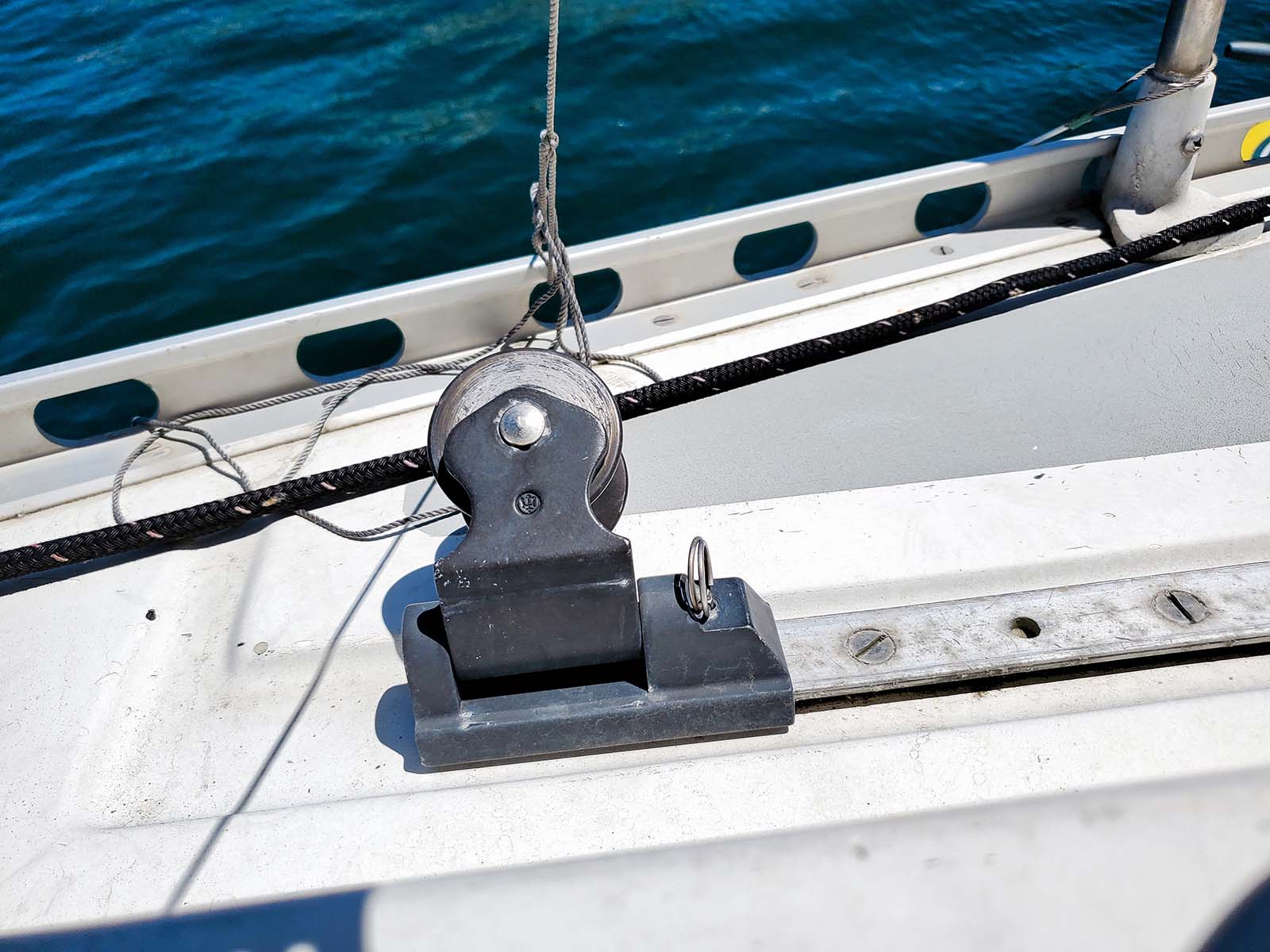 Photo 24Sheet Track